DODATNI DL1   Simetrija                                                                      … kdor želiOglej si spodnje slike. Razmisli, na kakšne načine lahko predmetom narišeš simetralo. Simetralo (ali več simetral) nariši tistim predmetom, pri katerih je to mogoče.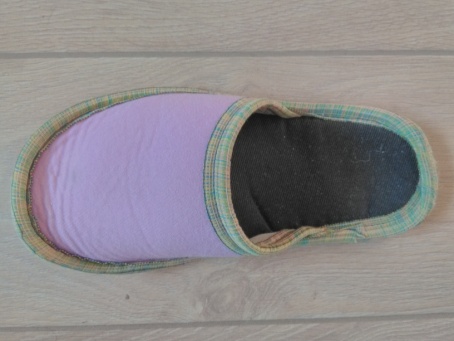 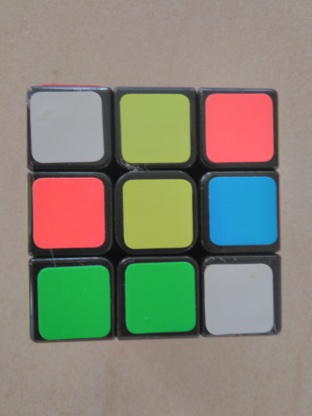 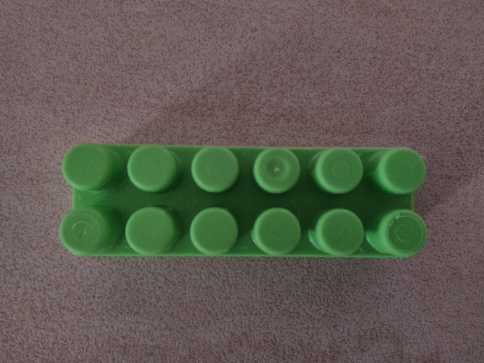 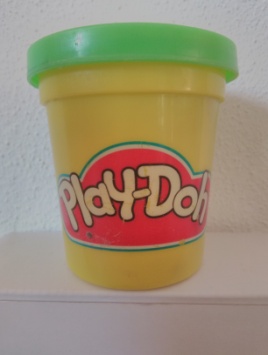 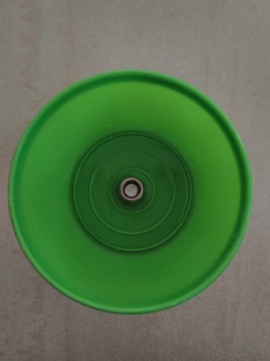 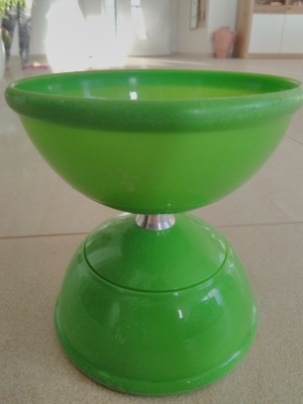 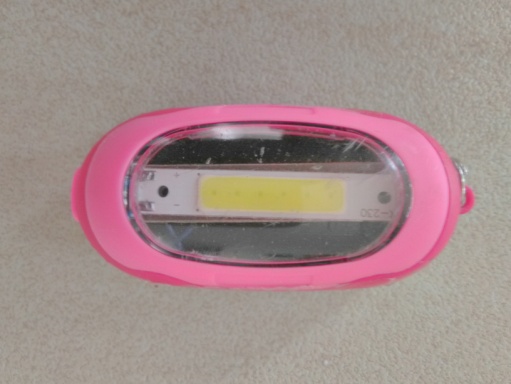 Dopolni lik oz. sliko tako, da bo simetričen oz. simetrična.